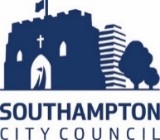 Wczesna edukacjaWszyscy 3 i 4-latkowie mają prawo aż do 15 godzin tygodniowo, semestralnie, finansowanej wczesnej edukacji lub 570 godzin rocznie.  Może to być wzięte z semestru po ukończeniu przez dziecko 3 roku życia, z zarejestrowanym Ofsted przedszkolem, żłobkiem lub opiekunką do dziecka.2-latki, których rodzice spełniają odpowiednie kryteria (www.southampton.gov.uk/schools-learning/pre-school/eligibility-criteria) mogą również uczęszczać w finansowanej wczesnej edukacji do 15 godzin tygodniowo, semestralnie lub 570 godzin rocznie.3 i 4 latki, których dochody rodziców są wyższe niż równowartość 16 godzin przy płacy minimalnej, mogą również mieć prawo do dodatkowych 15 godzin tygodniowo.Chociaż jest to oferta finansowana, będzie oczekiwać się, że zapłacą Państwo za jedzenie i dodatkowe koszty.Jest to naprawdę ważne , aby Twoje dziecko uczestniczyło we wszystkich sesjach.Więcej szczegółów i pomoc w znalezieniu wczesnej edukacji lub opieki nad dziećmi można znaleźć na stronie  Southampton Information Directory strona dotycząca opieki nad dziećmi              https://sid.southampton.gov.uk                Obowiązkowy wiek szkolnyDzieci w wieku od 5 do 16 lat są uprawnione do bezpłatnego miejsca w szkole państwowej.Edukacja jest obowiązkowa, a prawo nakłada na rodziców obowiązek zapewnienia, że ich dzieci otrzymują kształcenie w pełnym wymiarze godzin.Dzieci mogą rozpocząć szkołę we wrześniu na początku roku akademickiego, w którym osiągają wiek 5 lat, i zgodnie z prawem muszą posiadać kształcenie w pełnym wymiarze godzin na początku semestru następującego po ich 5 urodzinach.https://www.gov.uk/schools-admissions/school-starting-ageDzieci kończą naukę obowiązkową w ostatni piątek czerwca roku szkolnego, w którym osiągają 16 lat.System edukacji w UKRok szkolny jest podzielony na trzy semestry; Jesień, Wiosna i Lato, i każdy semestr jest podzielony  tygodniem wakacji szkolnych mniej więcej w środku.Terminy semestru zmieniają się nieznacznie każdego roku, ale rok szkolny trwa od wczesnego września do końca lipca. Terminy semestrów Southampton można znaleźć na stronie:https://www.southampton.gov.uk/schools-learning/in-school/Kształcenie obowiązkowe dzieli się na dwa etapy, podstawowy i ponadpodstawowy, ale kształcenie podstawowe może być dostarczane w szkole podstawowej lub, w szkole infant, a następnie w szkole junior.Szkoły dzielą dzieci na „Grupy Roku”. Zobacz tabelę poniżej.Program nauczania jest podzielony na bloki zwane „Kluczowymi Etapami”. Zobacz tabelę poniżej.Dzieci są regularnie testowane w celu oceny ich postępów. Istnieje również krajowy program oceny.  Zobacz tabelę poniżej.Krajowy program jest nauczany.  Jest to zestaw przedmiotów i standardów używanych, po to aby dzieci uczyły się tych samych rzeczy.Do końca każdego semestru letniego szkoła musi napisać raport o postępach Twojego dziecka i zaoferować aby porozmawiać o tym z Tobą.Aplikacje o miejsca w szkoleAplikacje o miejsca w szkole muszą być wykonane przez Internet pod adresem http://www.southampton.gov.uk/schools-learning/find-school/apply-school/ Będziesz potrzebować adresu e-mail aby zrobić to.Możesz uzyskać dostęp do bezpłatnego internetu  w bibliotekach publicznych.W przypadku zmiany szkoły dziecka należy złożyć wniosek w ciągu roku.Każdego września Zespół Przyjęć Szkolnych będzie zapraszał rodziców następujących dzieci, o których wiadomo, że mieszkają w mieście, do ubiegania się o szkolne miejsce. Istnieją ścisłe terminy składania tych aplikacji, ale zostaniesz powiadomiony o tym przez Zespół Przyjęć Szkolnych:Dzieci, które są kwalifikowane do wolnego miejsca w szkole w Reception od następującego września.Dzieci w Roku 2 uczęszczających do infant szkoły .Dzieci w Roku 6 uczęszczające do junior lub podstawowej szkoły.Musisz złożyć podanie dla Twojego dziecka do rozpoczęcia szkoły w Reception, nawet jeśli oni uczęszczają do przedszkola w tym samym miejscu co szkoła.  Z Zespołem ds. Przyjęć Szkolnych można skontaktować się telefonicznie pod numerem 023 8083 3004.Zespół Przyjęć Szkolnych zaoferuje Ci miejsce w wybranej przez Ciebie szkole, chyba że jest zapełniona.Jeśli Twoja preferowana szkoła jest zapełniona, zaoferowane zostanie Ci miejsce w najbliższej szkole do Twojego adresu domowego z dostępnym miejscem. W przypadku braku innych ustaleń, Twoje dziecko musi zająć to miejsce.Twoje dziecko zostanie dodane do list oczekujących Twojej preferowanej szkoły(-ół), których nie możemy zaoferować, przez pozostałą część roku akademickiego.Po złożeniu aplikacji prosimy  zachować aktualizowanie dla Zespołu ds. Przyjęć Szkolnych wszelkich  zmian adresu.Musisz zapisać swoje dziecko do oferowanej szkoły w przeciwnym razieTwoje dziecko będzie pozbawione bezprawnie edukacji.Frekwencja w szkoleOczekuje się, że dzieci będą uczęszczać do szkoły każdego dnia, w którym szkoła jest otwarta.Musisz skontaktować się ze szkołą każdego dnia, że Twoje dziecko nie uczestniczy, aby dostarczyć powód, chyba że nieobecność została wcześniej uzgodniona. Jeśli tego nie zrobisz,oni wymagają się z Tobą skontaktować.Twoje dziecko może opuścić szkołę tylko wtedy, gdy oni są zbyt chorzy, aby uczęszczać. W przypadku wszystkich innych nieobecności Ty musisz wypełnić formularz zapytania z wyprzedzeniem i zwrócić się o pozwolenie Dyrektora Szkoły. Szkoła może poprosić cię o przedstawienie dowodów medycznych na chorobę Twojego dziecka.Urlopy w roku szkolnym:  Rok szkolny  pozwala już na 13 tygodni wakacji szkolnych.  Musisz uzyskać pozwolenie od Dyrektora Szkoły, jeśli chcesz zabrać dziecko ze szkoły w czasie semestru. Możesz to zrobić tylko, jeśli  :-Ty sporządzasz wniosek do Dyrektora Szkoły z wyprzedzeniem (jako rodzic dziecka normalnie z nim mieszkającego).Istnieją wyjątkowe okoliczności.Proszę zanotować, że to od Dyrektora Szkoły zależy, ile dni Twoje dziecko może być poza szkołą, jeśli urlop zostanie przyznany. To nie jest automatyczne prawo.Rodzice, którzy nie upewniają się, że ich dzieci są obecne, mogą łamać prawo i być narażeni na podjęcie kroków prawnych przeciwko nim.Szkoła skontaktuje się z Tobą za każdym razem, gdy Twoje dziecko nie uczęszcza do szkoły, a szkoła nie została wcześniej poinformowana o przyczynie.Rodzice mogą być karani grzywną za zabranie ich dziecka ze szkoły w czasie trwania semestru bez zgody szkoły.Jeżeli frekwencja dziecka staje się trwającą obawą, Urzędnik Opieki Społecznej ds.Edukacji może skontaktować się z Tobą, aby pomóc w rozwiązaniu wszelkich problemów. To Urzędnicy Opieki Społecznej ds.Edukacji posiadają mandat do ścigania rodziców w imieniu rady.Jeśli Twoje dziecko nie jest zapisane do szkoły i nie ma żadnego innego postanowienia, oni będą wchodzić w zakres rządowej definicji dziecka, które utraciło edukację, a władza lokalna podejmie działania, w razie potrzeby, za pośrednictwem sądów, w celu zapewnienia, że Twoje dziecko ma zabezpieczenie edukacji.Dalsze informacji można znaleźć na stronie rządowej:https://www.gov.uk/school-attendance-absence/legal-action-to-enforce-school-attendanceZaniedbanie potrzeb edukacyjnych i rozwojowych Twojego dziecka może skutkować w zabezpieczającym skierowaniu do Serwisów ds. DzieciSpecjalne Potrzeby Edukacyjne i NiepełnosprawnościWszystkie szkoły w Southampton mają te same specjalne potrzeby edukacyjne i obowiązki związane z niepełnosprawnością i oczekuje się, że będą zapewniać wsparcie dla dzieci i młodych ludzi, które mają dodatkowe potrzeby. Większość dzieci i młodzieży o specjalnych potrzebach edukacyjnych oraz osób niepełnosprawnych uczęszcza do szkół ogólnodostępnych.  Jeśli masz obawy co do potrzeb Twojego dziecka, porozmawiaj w pierwszej kolejności z ich wychowawcą klasy o modyfikacjach, które mogłby być wprowadzone w celu ich wsparcia lub dostępnym dodatkowym  wsparciu.Southampton Specjalne Potrzeby Edukacyjne i Porady Informacji Niepełnosprawności i Usługi Wsparcia (SENDIASS) są w stanie udzielić dalszych porad. Usługa jest dla osób które mieszkają w Southampton i oni mogą się z nimi skontaktować na następujące sposoby:Telefoniczna infolinia:       0300 303 2677 	              E-mail:      southamptoniass@roseroad.org.uk Formularz zapytania online:	https://www.southamptonsendiass.info/contact/Informacje, które rodzice muszą przekazać szkołomAby zapisać dziecko do szkoły, zostaniesz poproszony o wypełnienie formularza Rejestracyjnego Ucznia, który poprosi o  szeroki zakres informacji, w tym:Ich pełne imię i nazwisko, płeć i data urodzenia.Nazwa i adres ostatniej szkoły, do której uczęszczali, jeśli istnieje.Imię,nazwisko i adres każdego rodzica.Szczegóły o tym, z kim mieszkają, w tym adres.  Oznacza to, że musisz powiadomić niezwłocznie szkołę za każdym  razem, gdy zmienisz adres lub jeśli Twoje dziecko przeprowadzi się, aby mieszkać z kimś innym.Kontaktowe numery telefonów do rodziców.Informacje o ogólnym zdrowiu Twojego dziecka, alergiach i potrzebach dietetycznych, ponieważ szkoły muszą zadbać o to, by istniały ustalenia wspierające uczniów. Jeśli Twoje dziecko ma medyczny stan zdrowia, który wpływa na ich zdolność dostępu do ich edukacji, proszę przedyskutuj ze szkołą, czy należy wprowadzić Indywidualny Plan Opieki Zdrowotnej.Szczegóły pochodzenia etnicznego i języka.Informacje o specjalnych potrzebach edukacyjnych i niepełnosprawności.Widok aktu urodzenia Twojego dziecka.Kiedy Twoje dziecko opuszcza ich szkołę, musisz podać następujące informacje, które szkoły są zobowiązane przez prawo zapewnić do władz lokalnych:Przyszły adres dziecka.Imię i nazwisko rodzica, z którym będą mieszkać, oraz data, od której uczeń ma zacząć tam mieszkać (jeśli dotyczy).Nazwa ich nowej szkoły (jeśli dotyczy) i data, kiedy zaczną uczęszczać do tej szkoły, jeśli jest znana.Studenci uniwersytetów wyjeżdżający z Wielkiej Brytanii wraz z dziećmi muszą wcześniej powiadomić o tym ich szkoły.Dzieci w wieku szkolnym oraz zatrudnienie i występNajmłodszy wiek, w którym dziecko może pracować w niepełnym wymiarze godzin, to 13 lat i obowiązują surowe ograniczenia.Jeśli Twoje dziecko jest w Wieku Obowiązku Szkolnego, Ty musisz złożyć wniosek do Rady Miasta Southampton o zezwolenie na pracę dziecka, zgodnie z lokalnymi przepisami.Dalsze informacje można znaleźć na stronie: https://www.southampton.gov.uk/schools-learning/employ-teach/Twoje dziecko nie może być nieobecne w szkole w celach zawodowych.Jeśli Twoje dziecko jest zaangażowane w występach takich jak TV , modeling i teatr, Ty musisz złożyć wniosek do Rady Miejskiej Southampton o licencję na występ.Dalsze informacje można znaleźć na stronie: https://www.southampton.gov.uk/schools-learning/employ-teach/child-performance-licensingJeśli chciałbyś, aby Twoje dziecko było nieobecne w szkole w celach występu, musisz najpierw ubiegać się o zgodę Dyrektora Szkoły.Darmowe posiłki szkolneWszystkie dzieci w Roku R, 1 i 2 są automatycznie uprawnione do bezpłatnego posiłku szkolnego w ramach obecnych rządowych ustaleń dotyczących finansowania.Inne dzieci mogą być również uprawnione, w zależności od tego, czy otrzymujesz świadczenia kwalifikujące się. Proszę zapytaj szkołę swojego dziecka, jeśli uważasz, że Twoje dziecko może być uprawnione do bezpłatnego szkolnego posiłku.WiekGrupa RokuEtapy Kluczowe Programu Nauczania   Oceny krajoweEtap edukacji4 to 5ReceptionWczesne lataPodstawowyPodstawowy5 to 6Rok 1KS1Sprawdzanie przesiewowe fonetyki.Podstawowy6 to 7Rok 2KS1Ogólnokrajowe testy z języka angielskiego, matematyki i nauk ścisłych.PodstawowyPodstawowy7 to 8Rok 3KS2Podstawowy8 to 9Rok 4KS2Podstawowy9 to 10Rok 5KS2Podstawowy10 to 11Rok 6KS2Ogólnokrajowe testy z języka angielskiego i matematyki.Podstawowy11 to 12Rok 7KS3Ponadpodstawowy12 to 13Rok 8KS3Ponadpodstawowy13 to 14Rok 9KS3Ponadpodstawowy14 to 15Rok 10KS4Ponadpodstawowy15 to 16Rok 11KS4Dzieci podejmują GCSE lub inne kwalifikacje krajowe.Ponadpodstawowy